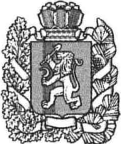 АДМИНИСТРАЦИЯ БОГУЧАНСКОГО РАЙОНАР А С П О Р Я Ж Е Н И Е.2020		      		     с. Богучаны		                № ________О проведении аукциона на право заключениядоговора аренды земельного участка с кадастровым номером 24:07:2201002:3124В соответствии со ст.39.11, 39.12 Земельного кодекса Российской Федерации, от 25.10.2001 № 136-ФЗ, ст.7, 43, 47 Устава Богучанского района:Провести аукцион на право заключения договора аренды земельного участка с кадастровым номером 24:07:2201002:3124, адрес: Красноярский край, п.Таежный, ул.Новая, 3Л/1; категория земель: земли населенных пунктов; виды разрешенного использования: станции технического обслуживания автомобилей до 5-ти постов (без малярно-жестяных работ); площадь 214+/-5 кв.м.Начальную цену предмета аукциона (размер ежегодной арендной платы) установить равной 15% от кадастровой стоимости земельного участка с кадастровым номером 24:07:2201002:3124.Величину повышения начальной цены предмета аукциона («шаг аукциона») установить равной 3% (три процента) от начальной цены предмета аукциона.Размер задатка установить равным 50% (пятьдесят процентов) от начальной цены предмета аукциона.Начальнику Управления муниципальной собственностью Богучанского района Н.В. Кулаковой подготовить документы (техническую документацию) и провести аукцион на право заключения договора аренды земельного участка с кадастровым номером 24:07:2201002:3124. Контроль за исполнением настоящего возложить на и.о. заместителя Главы Богучанского района по взаимодействию с органами государственной власти С.И. Нохрина.Распоряжение вступает в силу со дня его подписанияИ.о. Главы Богучанского района					                В.Р. Саар